MODELO DE SOLICITUDDATOS DE LA PERSONA INVESTIGADORA PRINCIPAL (IP) DEL PROYECTO:DATOS DE LA PERSONA CO-IP DEL PROYECTO:MACROÁREADOCUMENTACIÓN QUE SE APORTA A ESTA SOLICITUD: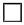 En Córdoba, a 	de 	de 202_La persona IP del proyecto	La persona co-IPDIRIGIDO A LA JEFATURA DEL SERVICIO DE GESTIÓN DE LA INVESTIGACIÓNANEXO I. HOJA DE FIRMAS DE LOS MIEMBROS DEL EQUIPO DE INVESTIGACIÓNINVESTIGADOR/A:	CÓDIGO GRUPO PAIDI:	FIRMA:INVESTIGADOR/A:CÓDIGO GRUPO PAIDI:	FIRMA:INVESTIGADOR/A:CÓDIGO GRUPO PAIDI:	FIRMA:INVESTIGADOR/A:CÓDIGO GRUPO PAIDI:	                                                    FIRMA:INVESTIGADOR/A:CÓDIGO GRUPO PAIDI:	FIRMA: